SAFETY WEEK – YEAR TWO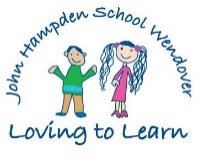 Monday 29th  OctoberWe will have a multi-skills session with Premier Sport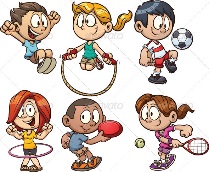 We will learn about safety around dogs in an assembly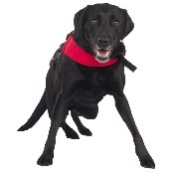 We will meet Mrs West, the School Crossing Patroller, who will talk to us about Road Safety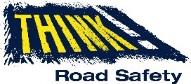 We will learn how to cross the road safely with Junior Road Safety Officers from Wendover Junior School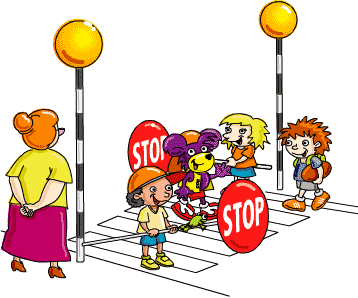 We will learn about e-safety with Mrs Shrimpton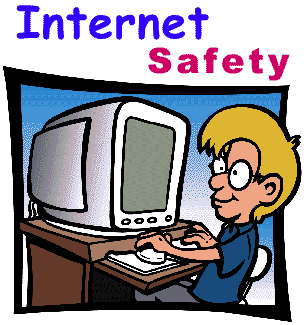 At other times during the week, also linked to Safety Week, we will learn about:How to enjoy Halloween safelyMedicine safetyStranger DangerRisk and DangerWhat would happen if…ResilienceSafety through P4CAnti-bullyingWater safety will follow in early NovemberPresentation - Monday 19th November by WJS Year 6 prefects about their visit to Hazard AlleyWJS ambasadors to lead an anti-bullying assembly – date tbcTuesday 30th  OctoberWe will learn about Fire SafetyWe will learn about Fire Safety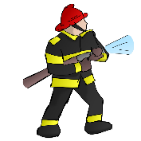 We will have a ‘Taking Care of Myself’ assembly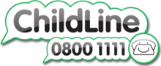 We will learn about bicycle safety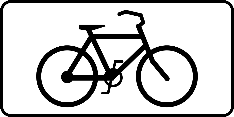 At other times during the week, also linked to Safety Week, we will learn about:How to enjoy Halloween safelyMedicine safetyStranger DangerRisk and DangerWhat would happen if…ResilienceSafety through P4CAnti-bullyingWater safety will follow in early NovemberPresentation - Monday 19th November by WJS Year 6 prefects about their visit to Hazard AlleyWJS ambasadors to lead an anti-bullying assembly – date tbcWednesday 31st   OctoberWe will have a ‘Stay Safe’ assembly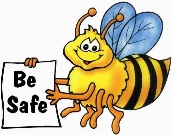 At other times during the week, also linked to Safety Week, we will learn about:How to enjoy Halloween safelyMedicine safetyStranger DangerRisk and DangerWhat would happen if…ResilienceSafety through P4CAnti-bullyingWater safety will follow in early NovemberPresentation - Monday 19th November by WJS Year 6 prefects about their visit to Hazard AlleyWJS ambasadors to lead an anti-bullying assembly – date tbcThursday 1st  NovemberWe will have an anti-bullying assembly with Mrs Barnes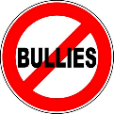 At other times during the week, also linked to Safety Week, we will learn about:How to enjoy Halloween safelyMedicine safetyStranger DangerRisk and DangerWhat would happen if…ResilienceSafety through P4CAnti-bullyingWater safety will follow in early NovemberPresentation - Monday 19th November by WJS Year 6 prefects about their visit to Hazard AlleyWJS ambasadors to lead an anti-bullying assembly – date tbcFriday 2nd   NovemberWe will learn about Firework Safety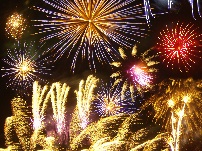 We will have a safety talk from a police officer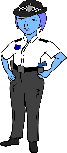 At other times during the week, also linked to Safety Week, we will learn about:How to enjoy Halloween safelyMedicine safetyStranger DangerRisk and DangerWhat would happen if…ResilienceSafety through P4CAnti-bullyingWater safety will follow in early NovemberPresentation - Monday 19th November by WJS Year 6 prefects about their visit to Hazard AlleyWJS ambasadors to lead an anti-bullying assembly – date tbc